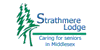 Further to recent provincial direction, Strathmere Lodge is pleased to be able to offer residents and families “Supervised Outdoor Visits” at The Lodge, knowing how important visits are to both residents and their loved ones.Visits will commence on Monday, June 22nd, and must be pre-booked. Drop-in visits will not be permitted.Besides the new “Outside Visits” option, residents/families may still continue “Window Visits” and “Virtual Visits” (please contact 519-245-2520, ext. 6226, to arrange a Virtual Visit).The safety of residents remains paramount as we introduce Outside Visits. Visitors will be subject to strict health and safety protocols as follows:Visitors will be required to pass active health screening on every visit, including having their temperature checked upon arrival and departure;Visitors must produce lab test result documentation at every visit that confirms they have tested negative for COVID-19 within the previous two (2) weeks of a visit (i.e., for repeat visitors, this means being tested for COVID-19 every 2 weeks);Only one (1) visitor can visit a resident at each visit, and visits are limited to one 30-minute visit per resident, per week;Visitors must bring a face cover/mask, and wear it at all times (covering both mouth and nose);Visitors and residents must remain 6 feet (2 metres) apart at all times during a visit;Visits must be conducted in the designated outside area near the entrance; andAnything brought to a visit must first be given to the Health Screener upon arrival.Given the need to schedule and supervise outside visits, The Lodge will increase staffing hours, but will also need to organize the weekly visits in a structured manner as follows:Visits will be conducted by Resident Home Area (RHA), by designated day, as follows:Mondays – Bear Creek residents;Tuesdays – Sydenham Meadows residents;Wednesdays – Hickory Woods residents;Thursdays – Arbour Glen residents; andFridays – Parkview Place residents; andVisits will be booked for a maximum of 30 minutes – the first appointment at 9:00am, the last appointment at 4:30pm.The protocols noted above are subject to provincial change.Outside Visits can be booked by calling The Lodge at 519-245-2520, ext. 6226 or 6248. Please contact the same number if subsequent cancellation is required, or to discuss inclement weather, if applicable.